A Continuum of Support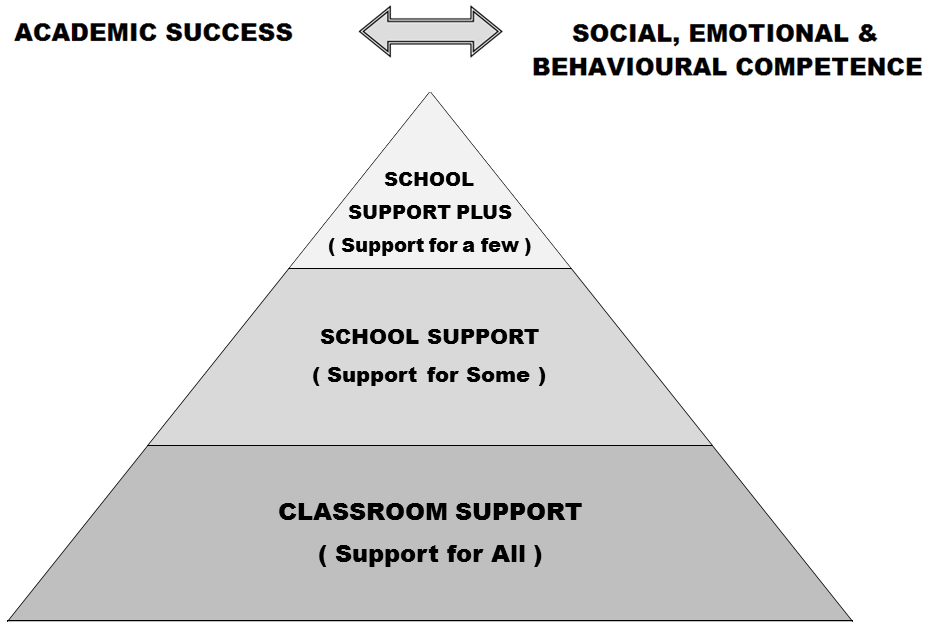 Developing a pupil support plan is the outcome of a problem solving process, involving school staff, parent(s)/ guardian(s) and the pupil.  We start by identifying concerns, we gather information, we put together a plan and we review itPupil Support File, Log of Actions/MeetingsDate:                  Actions:CLASSROOM SUPPORT PLANPUPIL SUPPORT FILEClass SupportPUPIL SUPPORT FILEClass SupportName of Pupil:Date of Birth:School:Date File Opened:Date File Closed:Support ChecklistSupport ChecklistSupport Checklist Name:                                       Age: Class:General Information:Date Checked: Comments:Parents/ Guardians ConsultedInformation from previous school/preschool gatheredHearingVisionMedical NeedsBasic Needs Checklist completedAssessment of learning- screeningObservation of learning style/approach to learningObservation of behaviourInterview with pupilClassroom work differentiated?Learning environment adapted?Yard/school environments adapted?Informal or formal consultation/advice with outside professionals?Advice given by learning support/resource teacher or other school staff?Other interventions put in place in school?Action Needed:Helpful references: SEN: A Continuum of Support: Resource Pack for Teachers, pp. 13-16, 18 to 20; BESD: A Continuum of Support, p 7;  A  Continuum of Support for Post-Primary Schools, Resource Pack for Teachers, pp32-36; Pupil Support Teams in Post-Primary Schools, pp20Helpful references: SEN: A Continuum of Support: Resource Pack for Teachers, pp. 13-16, 18 to 20; BESD: A Continuum of Support, p 7;  A  Continuum of Support for Post-Primary Schools, Resource Pack for Teachers, pp32-36; Pupil Support Teams in Post-Primary Schools, pp20Helpful references: SEN: A Continuum of Support: Resource Pack for Teachers, pp. 13-16, 18 to 20; BESD: A Continuum of Support, p 7;  A  Continuum of Support for Post-Primary Schools, Resource Pack for Teachers, pp32-36; Pupil Support Teams in Post-Primary Schools, pp20Basic Needs ChecklistBasic Needs ChecklistPhysiological needs e.g. does the child have adequate food, warmth, housing etc? Safety needs e.g. does the child need physical or psychological protection?Belonging needs e.g. does the pupil have close family and friends, feel part of his / her class. Esteem needs: e.g. does the child receive respect, positive feedback from others and respect others and self?Possible actions suggested to the teacher on the basis of the questions above:Possible actions suggested to the teacher on the basis of the questions above:Pupil’s Name:Age in Sept:Age in Sept:Teacher:Class/Year:Class/Year:Start Date of Plan:Review Date of Plan:Pupil’s strengths and interestsPupil’s strengths and interestsPupil’s strengths and interestsPupil’s strengths and interestsPupil’s strengths and interestsPupil’s strengths and interestsPupil’s strengths and interestsAgreed Priority Concerns:1.2.3.4.Agreed Priority Concerns:1.2.3.4.Agreed Priority Concerns:1.2.3.4.Agreed Priority Concerns:1.2.3.4.Agreed Priority Concerns:1.2.3.4.Agreed Priority Concerns:1.2.3.4.Agreed Priority Concerns:1.2.3.4.Priority Concerns were agreed between Parents and Teacher, taking cognisance of assessment results, the child’s strengths and challenges, recommendations from outside agencies (if any)Priority Concerns were agreed between Parents and Teacher, taking cognisance of assessment results, the child’s strengths and challenges, recommendations from outside agencies (if any)Priority Concerns were agreed between Parents and Teacher, taking cognisance of assessment results, the child’s strengths and challenges, recommendations from outside agencies (if any)Priority Concerns were agreed between Parents and Teacher, taking cognisance of assessment results, the child’s strengths and challenges, recommendations from outside agencies (if any)Priority Concerns were agreed between Parents and Teacher, taking cognisance of assessment results, the child’s strengths and challenges, recommendations from outside agencies (if any)Priority Concerns were agreed between Parents and Teacher, taking cognisance of assessment results, the child’s strengths and challenges, recommendations from outside agencies (if any)Priority Concerns were agreed between Parents and Teacher, taking cognisance of assessment results, the child’s strengths and challenges, recommendations from outside agencies (if any)Targets for the Pupil:Parents and class teacher have agreed to work on the following targets, based on the priority concerns.  Parents and class teachers have been given a copy of the agreed priority concerns and targets.1.2.3.4.Targets for the Pupil:Parents and class teacher have agreed to work on the following targets, based on the priority concerns.  Parents and class teachers have been given a copy of the agreed priority concerns and targets.1.2.3.4.Targets for the Pupil:Parents and class teacher have agreed to work on the following targets, based on the priority concerns.  Parents and class teachers have been given a copy of the agreed priority concerns and targets.1.2.3.4.Targets for the Pupil:Parents and class teacher have agreed to work on the following targets, based on the priority concerns.  Parents and class teachers have been given a copy of the agreed priority concerns and targets.1.2.3.4.Targets for the Pupil:Parents and class teacher have agreed to work on the following targets, based on the priority concerns.  Parents and class teachers have been given a copy of the agreed priority concerns and targets.1.2.3.4.Targets for the Pupil:Parents and class teacher have agreed to work on the following targets, based on the priority concerns.  Parents and class teachers have been given a copy of the agreed priority concerns and targets.1.2.3.4.Targets for the Pupil:Parents and class teacher have agreed to work on the following targets, based on the priority concerns.  Parents and class teachers have been given a copy of the agreed priority concerns and targets.1.2.3.4.Strategies to help the pupil achieve the targets – Detailed in Class Teacher Plans
Strategies to help the pupil achieve the targets – Detailed in Class Teacher Plans
Strategies to help the pupil achieve the targets – Detailed in Class Teacher Plans
Strategies to help the pupil achieve the targets – Detailed in Class Teacher Plans
Strategies to help the pupil achieve the targets – Detailed in Class Teacher Plans
Strategies to help the pupil achieve the targets – Detailed in Class Teacher Plans
Strategies to help the pupil achieve the targets – Detailed in Class Teacher Plans
Others involved:Others involved:Others involved:Others involved:Others involved:Others involved:Others involved:Signature of Parent(s)/ Guardian(s):Signature of Parent(s)/ Guardian(s):Signature of Teacher:Signature of Teacher:Classroom Support Review Record:Classroom Support Review Record:Classroom Support Review Record:Classroom Support Review Record:Classroom Support Review Record:Date:Date: